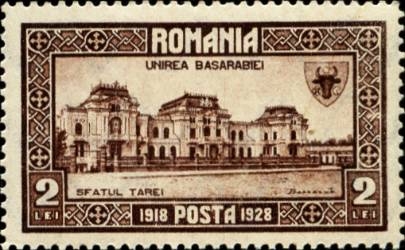 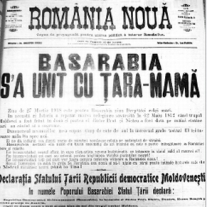 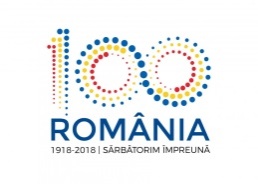 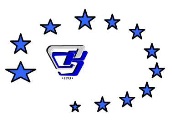 Colegiul Național Pedagogic Constantin BrătescuSocietatea de Ştiinţe Istorice, filiala ConstanţaorganizeazăZilele Basarabiei  în  România de la Mare – Dobrogea din cadrul Centenarulului   MARII    UniriiBASARABIA-  ÎN CUGET ȘI SIMȚIRE ROMÂNEASCĂ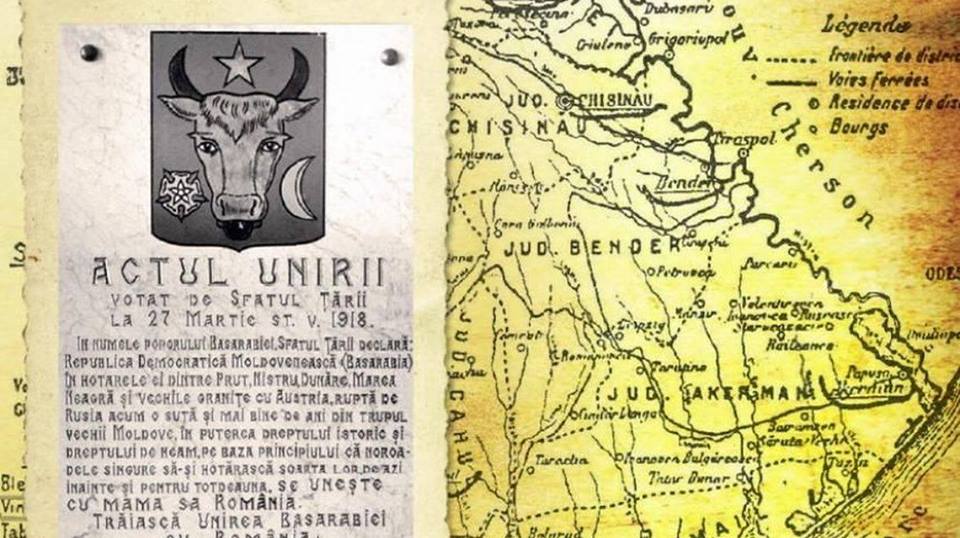                                    Marṭi 27 martie, 2018, ora 14,30             Organizator:   CATEDRA DE ISTORIE-GEOGRAFIE-RELIGIE                    PROGRAM ACTIVITATERevenirea Basarabiei la trupul "mamei sale România" , într-un context internaţional favorabil - prima treaptă a Marii Uniri din 1918.Prof. STOICA LASCU - Președintele   SOCIETĂṬII DE ṢTIINṬE  ISTORICE, Filiala  CONSTANṬA Basarabia- lacrima neamului românesc, prof. Mirabela Toma                       Personalităţi basarabene în slujba unirii , prof. Cristina Gîlă,                         prof. Neli PaiuPREZENTARI IN POWER POINT ȘI ESEURIPersonalități uitate din Basarabia – eleva Brânzea Diana, clasa a IX A Eseu despre Basarabia,  Chelu Vlad, clasa a XII a CRolul Sfatului  Tării în actul unirii , Gavriz Diana, clasa a XI a C Din istoria Basarabiei, eleva Spânoche Cosmina, clasa a XII a DEseu Dor de Basarabia, plai mioritic românesc, eleva Paiu Maria Mădălina, clasa a Va BScenetă- elevele Drugă Miruna, Ludvig Ema, clasa a VIII a A RECITĂRI:Basarabia, de Dumitru Matcovschi, eleva Gîrbă Alexia, clasa a VII a ABasarabia e România, de Alina- Georgiana Drosu, eleva Postolici Ioana, clasa a VII a AÎn limba ta, de Grigore Vieru, Dumitrache Angelina, clasa a IV a ANu plânge maică, Românie (scrisoare a unui soldat basarabean), eleva Paiu Maria Mădălina, clasa a Va BImnul Basarabiei, de Vlad Pârău, elevele Mădălina Marin, Maria Lăzărescu, clasa a V a BPROGRAM ARTISTIC-CÂNTECE PATRIOTICE:Basarabie frumoasă, interpret Veta BirișBasarabie , nu plânge- colaj muzicalScrisoare din Basarabia, interpret FuegoBasarabie ridică-ți fruntea!, interpret FuegoSă înfăptuim Unirea, interpret Vety BalasImnul Centenarului Unirii, Pentru Basarabia, Interpret Vasile Antonie TămașMăi rusule nu spera Moldova nu estea a ta!- colaj muzicalNoi suntem români basarabeni- colaj muzicalPlaiul este moldovean, limba ni-i în veci română- colaj muzicalHai să-ntindem hora mare1, interpret Nicolae Furdui IancuBicoci Andreea, Crusoveanu Andreea, Miu Iarina, Mihalache Anca,Mihai Anda, Râpeanu Elena,   Stan Teodora, Vasilică Claudia, Zaharia Briana, Dăianu Daniel- prof.Mirabela TomaSimionescu Lara, Olteanu Gabriela  cantece patriotice, prof. Gabriela Bechețeanu- Gheorghe.Prof. coordonatori: Neli Paiu, Mirabela Toma, Gabriela Bechețeanu-Gheorghe, Cristina Gîlă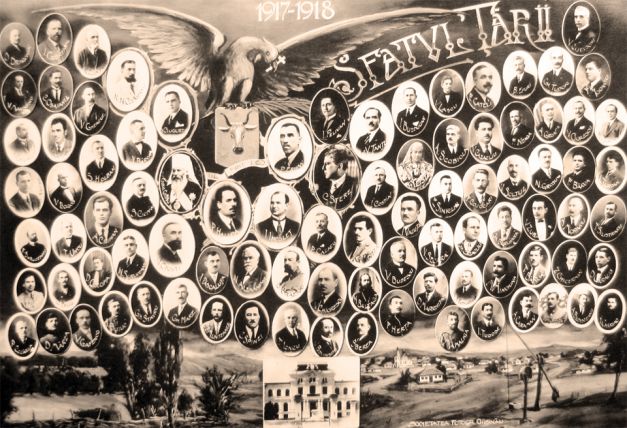 